Atmospheric Testing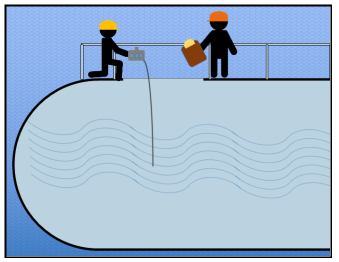 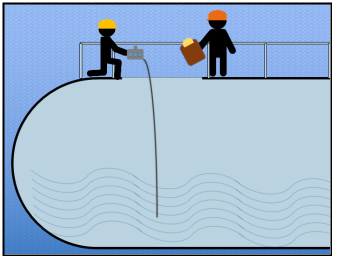 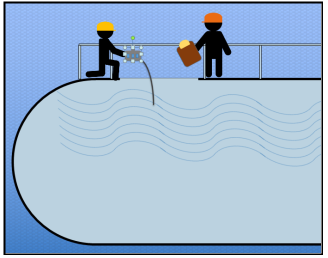 Methane Combustible Gas		Hydrogen Sulfide (H2S)			Carbon Monoxide (CO)(Lighter than air)				(Slightly heavier than air)				(Slightly lighter than air)As the diagrams above indicate, depending on their weights, hazardous gases could be at the bottom, middle or top of a given confined space.  Therefore, all levels of the confined space must be tested.   Note:  The MSA Altair pump samples at one foot per second.  The sensor recognizes hazardous atmospheres within 15 seconds.  Therefore, conservatively, the instrument's response time using a 10 foot hose is 25 seconds per sampling location.   Atmospheric Testing
Comparison of GasesThis table shows gases that are lighter and heavier than air.   The ratio of the gases molecular weight compared to air is called its vapor density.  With air being equal to 1, gases with vapor densities below 1 are then lighter than air and gases with vapor densities greater than 1 are heavier than air.  The gases in bold and larger print are those commonly found at Fermilab.Weights of various gases compared to airThe following gases are lighter than air:The following gases are heavier than air:LEL Correlation Data TableMethane is the gas used to calibrate the Altair multi-gas meter.  The table provided shows the correlation of the LEL of Methane gas to other potential gases you may encounter at the lab.  NameVapor Density (Air=1)Acetylene0.9Ammonia0.6Carbon Monoxide~1.0Ethylene(Ethene)~1.0Helium0.1Hydrogen	0.1Methane0.6Nitrogen~1.0NameVapor Density (Air=1)Argon1.4Butane2.0Carbon Dioxide1.5Chlorine2.5Ethane~1.0Hexane3.0Hydrogen Sulfide1.2Methyl Ethyl Ketone2.5Methyl Mercaptan1.7Nitrogen Dioxide1.6Nitrogen Oxide1.5Oxygen 1.1Propane1.6Propylene1.5Sulfur Dioxide2.2GasMethaneGAcetone1.7aAcetylene1.3sAmmonia0.8Benzene1.9Butane1.7Carbon Monoxide1.1BDodecane3.0eEthane1.3iEthanol1.5nEthylene1.3gHexane2.3Hydrogen1.0Isopropanol1.9SMethane1.0aMethanol1.1mPentane1.9pPropane1.6lStyrene2.2eToluene2.1dVinyl Chloride2.5Xylene2.5